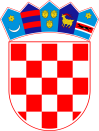 REPUBLIKA HRVATSKAKRAPINSKO-ZAGORSKA ŽUPANIJAGRAD ZLATARGRADSKO VIJEĆEKLASA: 351-02/22-01/14URBROJ: 2140-07-01-22-____Zlatar, 28.06.2022.Na temelju članka 10. stavka 4. Zakona o gospodarenju otpadom („Narodne novine br. 84/21) i članka 27. Statuta Grada Zlatara („Službenom glasniku Krapinsko-zagorske županije“ broj: 36A/13, 9/18, 9/20 i 17A/21), Gradsko vijeće Grada Zlatara na svojoj ___. sjednici održanoj dana 28.06.2022. godine donosi ODLUKUo davanju suglasnosti na povjeravanje Reciklažnog dvorišta na upravljanjeI.Grad Zlatar (u daljnjem tekstu: Grad) je u provedbi projekta izgradnje Reciklažnog dvorišta u Donjoj Batini, uz sufinanciranje bespovratnim sredstvima Europske unije u okviru operativnog programa  „Konkurentnost i kohezija“ u financijskom razdoblju 2014.-2020., izgradio  reciklažno dvorište na zemljištu koje je u vlasništvu Grada, kčbr. 407/5 k.o. Donja Batina.II.Ovom Odlukom Gradsko vijeće daje suglasnost da se dio poslova upravljanja reciklažnim dvorištem iz točke I. ove Odluke povjeri trgovačkom društvu Komunalac Konjščina d.o.o. iz Konjščine, Jertovec 150, koje na području Grada obavlja poslove prikupljanja miješanog komunalnog otpada. Uvjeti i opseg upravljanja reciklažnim dvorištem te međusobna prava i odnose Grada kao vlasnika reciklažnog dvorišta i Komunalca Konjščina d.o.o. te financijsko poslovanje u pogledu prihoda i rashoda reciklažnog dvorišta, uredit će se međusobnim Sporazumom o upravljanju.III.Komunalac Konjščina d.o.o. obvezuje se poslove reciklažnog dvorišta obavljati sukladno odredbama Zakona o gospodarenju otpadom i provedbenih propisa.Komunalac Konjščina d.o.o. u suradnji s Gradom dužan je osigurati način rada reciklažnog dvorišta sukladno propisima koji reguliraju gospodarenje otpadom te odredbama Sporazuma.Komunalac Konjščina d.o.o. dužan je jednom godišnje Gradu podnijeti izvješće o upravljanju reciklažnim dvorištem, prikupljenom i prodanom otpadu. Sporazumom iz točke II. stavka 2. može se urediti češće podnošenje izvješća.IV.	Ova Odluka stupa na snagu osmog dana od dana objave u „Službenom glasniku Krapinsko-zagorske županije“.Predsjednica Gradskog vijeća 							                  Danijela Findak 